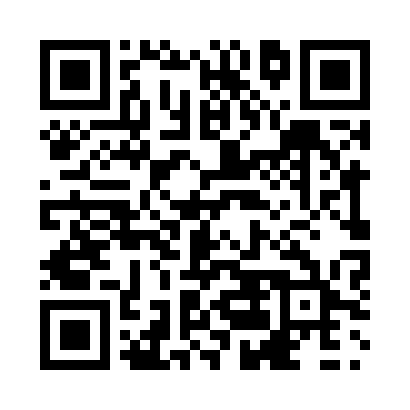 Prayer times for Springdale, Alberta, CanadaMon 1 Jul 2024 - Wed 31 Jul 2024High Latitude Method: Angle Based RulePrayer Calculation Method: Islamic Society of North AmericaAsar Calculation Method: HanafiPrayer times provided by https://www.salahtimes.comDateDayFajrSunriseDhuhrAsrMaghribIsha1Mon3:295:171:417:2010:0411:532Tue3:295:181:417:2010:0411:523Wed3:305:191:417:2010:0411:524Thu3:305:191:417:1910:0311:525Fri3:315:201:427:1910:0211:526Sat3:315:211:427:1910:0211:527Sun3:325:221:427:1910:0111:518Mon3:335:231:427:1810:0011:519Tue3:335:241:427:189:5911:5110Wed3:345:251:427:189:5911:5011Thu3:345:271:427:179:5811:5012Fri3:355:281:437:179:5711:5013Sat3:365:291:437:169:5611:4914Sun3:365:301:437:169:5511:4915Mon3:375:311:437:159:5411:4816Tue3:385:331:437:159:5311:4817Wed3:385:341:437:149:5111:4718Thu3:395:351:437:139:5011:4619Fri3:405:371:437:139:4911:4620Sat3:415:381:437:129:4811:4521Sun3:415:401:437:119:4611:4522Mon3:425:411:437:119:4511:4423Tue3:435:431:437:109:4311:4324Wed3:445:441:437:099:4211:4225Thu3:445:461:437:089:4011:4226Fri3:455:471:437:079:3911:4127Sat3:465:491:437:069:3711:4028Sun3:475:501:437:059:3611:3929Mon3:475:521:437:049:3411:3830Tue3:485:531:437:039:3211:3831Wed3:495:551:437:029:3111:37